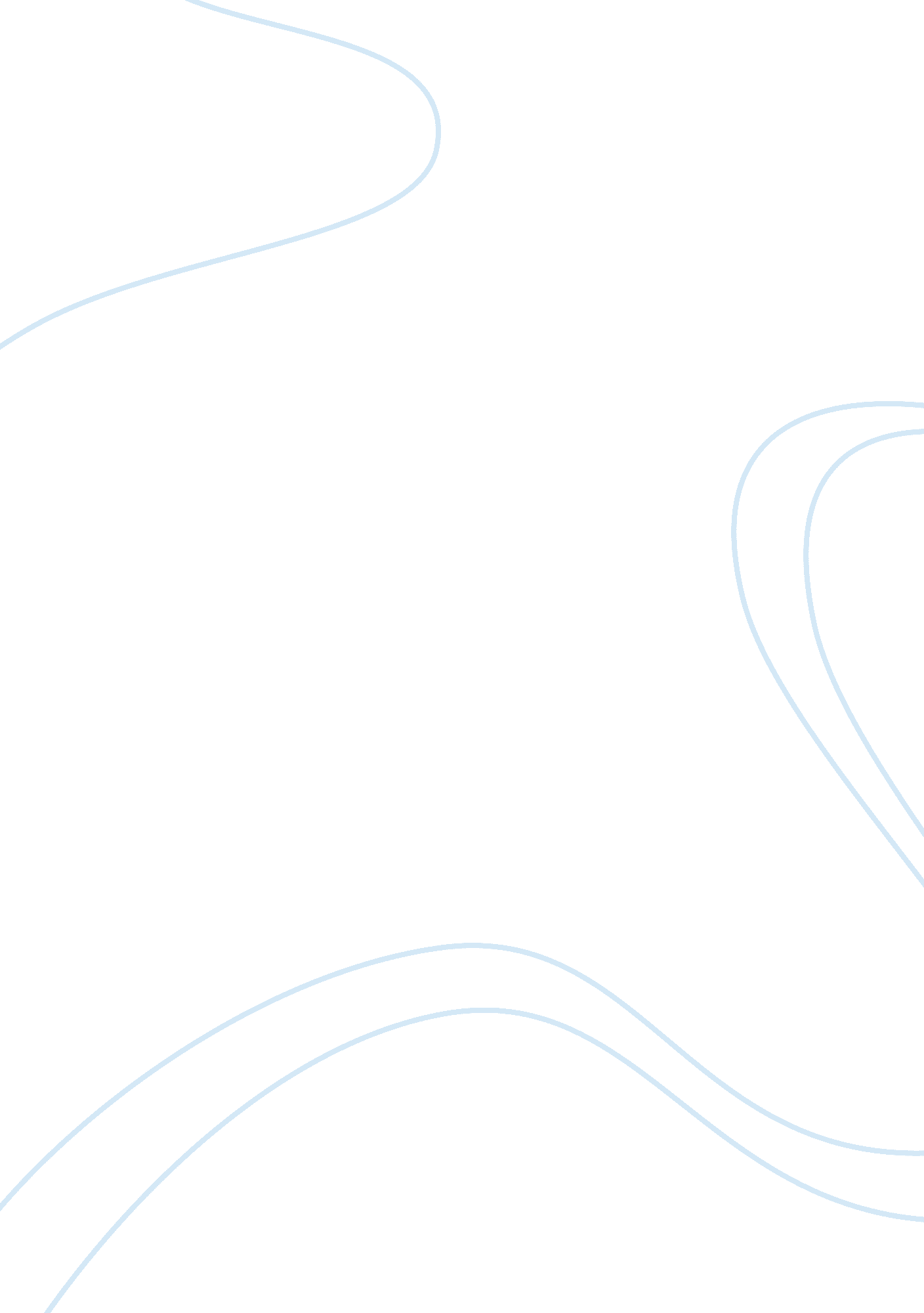 Use of embryonic chicks for studying vertebrate development essay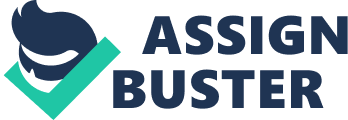 Although sea urchins and toads have both served as utile theoretical account beings for analyzing craniate development, in effort to derive farther penetration into the mechanisms of higher craniate development, developmental life scientists have looked to using chicken embryos ( Keller et al. , 2009 ) . Possessing characteristically similar organ development to that seen in mammals aboard overall quick development itself, chicken embryos have been vastly helpful in the experimental survey of organogenesis and for these grounds developmental life scientists have been able to extensively utilize poulets as a theoretical account being in research lab surveies ( Keller et al. , 2009 ) . Windowing Unlike sea urchins and toads, poulets undergo internal fertilisation and development through a procedure known as incubation ( Keller et al. , 2009 ) . Having already been subjected to the first phases of cleavage even before being laid, chick embryos continue to come on through incubation by developing a crude run from which both the caput and anchor Begin to organize ( 24-33hrs in ) ( Keller et al. , 2009 ) . As development continues along the anterior/posterior axis ( with front tooth development being more advanced than posterior development ) the eyes, blood vass, and a whipping, go arounding bosom become seeable ( 48hrs in ) ( Keller, 2010 ) . By the terminal of the 3rd twenty-four hours of incubation ( 72+hrs in ) alongside the clearly defined metameres, limb buds for the wings and legs besides become discernible ( Keller, 2010 ) . Approximately three hebdomads ( or 21 yearss ) into incubation the developing biddy ( now dwelling of all the variety meats needed to prolong life ) granaries adequate strength to pick its manner out of its ain shell and hatches ( Keller et al. , 2009 ) . Before get downing any series of experiments affecting egg windowing, each of the eggs were ab initio oriented to put on their sides ( balanced internally by the chalazae ) so as to let the yolk and embryo to migrate to the surface ( Keller, 2010 ) . This non merely made turn uping the embryo much simpler but hens themselves innately sporadically revolve their eggs to forestall the embryo from lodging to the surface of the shell due to the monolithic sum of yolk ( Keller, 2010 ) . The developing chick embryos were treated with Howard-Ringer ‘ s solution ( which consists of penicillin and streptomycin and therefore basically acts as an antibiotic ) to forestall the sensitive, susceptible embryos from geting any infections and deceasing when being exposed during experimentation ( Keller et al. , 2009 ) . Egg windowing was finally carried out to move as an alternate method in complementing our observations of normal chick embryo development through the prepared slides ( Keller et al. , 2009 ) . Therefore correspondingly you should therefore besides expect to see and detect normal chick embryo development when windowing an egg. Limb Regeneration Over the class of chick embryo development and incubation, cells destined to go limbs/wings ( limb bud cells ) migrate and get down roll uping in their respected countries ( Keller, 2010 ) . Four or five yearss into incubation those same limb bud cells begin to bring forth limb/wing buds and it ‘ s at this really point that they besides first become clearly seeable ( Keller et al. , 2009 ) . However it is n’t until after programmed cell decease concludes in each of the developing biddy ‘ s limb/wing buds that to the full functional, digit consisting limbs/wings become inconspicuously evident and thereupon come into being ( Keller et al. , 2009 ) . Limb bud cells are to boot known to possess belongingss of regeneration as a direct consequence of being mostly totipotent and uniform ( Keller, 2010 ) . Therefore this operation was performed to find whether or non a biddy embryo has the capableness of renewing a new limb if its original limb bud is removed surgically really early in development and since limb bud cells are characterized as being totipotent, you would anticipate the embryo to successfully renew a new limb even if the original bud was to be removed. Tissue Grafting Candling serves as a method for turn uping big diverging blood vass positioned far from the developing embryo ( Keller, 2010 ) . It is these blood vass that finally in bend serve as sites of tissue transplant ( or in this instance limb/wing bud ) arrangement in the host embryo ( Keller, 2010 ) . Similarly, it is besides why a host embryo aged otherwise ( 11-12 yearss ) from the giver embryo ( 4-5 yearss ) was used, to guarantee that the host would hold good -developed blood vass capable of functioning as sites of arrangement ( Keller, 2010 ) . However before being implanted, the peculiar chosen blood vas was gently scratched to originate a fix response and the growing of even more blood vass to help in the credence and incorporation of the freshly transplanted limb/wing bud ( Keller, 2010 ) . Once implanted on a peculiar major blood vas holding been scratched, it would n’t be unreasonable to anticipate to see an wholly new limb developing in that country over clip as a effect of the totipotent ( regenerative ) limb bud cells. Programmed Cell Death Without taking the vitelline membrane it would be about impossible for the discoloration to even make the embryo Lashkar-e-Taiba alone the dead cells, which is why its remotion is necessary ( Keller, 2010 ) . Likewise, without the dye it would be about impossible to separate between which cells were still populating and which had died, which is why intervention with the dye is important ( Keller, 2010 ) . In kernel both the remotion of the vitelline membrane and staining with the dye are needed in order to detect programmed cell decease. While you might anticipate a more extremely developed embryo/organism to originate programmed cell death to battle mutated or unnatural cells, chick embryos at this phase ( or early in development ) trigger programmed cell decease in response to foster their development in the formation of figures and limbs ( Keller, 2010 ) . It is merely in such instances that an embryo would really desire its healthy cells to decease. Although killing cells to farther development is of import, the timing of originating programmed cell decease is more if non merely as of import. If the embryo were to get down cell decease earlier or later than it intended to, the ratio of the figure of figures to each bud in either state of affairs would stop up being unnatural and therefore you would stop up with excessively few or excessively many figures ( Keller, 2010 ) . Since the dead cells are what peculiarly take up the discoloration, it would hence be reasonably sensible to anticipate the most outstanding staining to happen in parts incorporating dead cells and specifically in this instance between the figures of the limbs throughout their formation. Cardia Bifida Normal bosom development in a chick embryo begins with the formation of a bosom tubing ( Keller, 2010 ) . This tubing finally progresses through several creases, bumps, and turns until eventually the two single bosom anlage fuse into a individual ( four chambered ) crushing bosom ( Keller, 2010 ) . In order to bring on cardia bifida ( or the presence of two single whipping Black Marias ) , these two bosom anlages have to be surgically prevented from blending together ( Keller, 2010 ) . However, executing surgery with the biddy embryo still inside the egg would non merely turn out to be hard but a much more hazardous procedure every bit good, which is why the embryos were explanted alternatively ( Keller, 2010 ) . Within the egg the biddy embryo is positioned dorsally, so to be able to make the bosom ( and specifically the anterior enteric portal ) you would hold to do an scratch through the dorsum which could potentially rupture/damage spinal/neural tissue and later lead to the decease of the embryo ( Keller, 2010 ) . Conversely, with the embryos explanted you can place them ventrally doing the already intricate process easier to carry through ( Keller, 2010 ) . Overall a sum of two embryos were explanted so that one could function as a control against the other embryo exhibiting cardia bifida. Present along both sides of the nervous tubing in the development biddy, metameres are pieces of mesoblasts that can be used to obtain a more accurate, precise representation of the stage/age of an embryo as opposed to merely judging by the constructions ( variety meats, limbs ) nowadays, which explains their usage ( Keller, 2010 ) . Soon after the bosom signifiers, the embryo besides begins instantly bring forthing ruddy blood cells so that bosom ( and basically the embryo ‘ s line of life ) can in consequence start executing its map in go arounding blood throughout the organic structure ( Keller, 2010 ) . Therefore in the explant where cardia bifidia was non induced ( or the control ) you could anticipate to see normal remarkable bosom development, where as the antonym would be true for the other explant. In the expant where cardia bifida was induced you could anticipate to see two separate, single operation Black Marias to develop because the bosom anlage were surgically prevented from blending together. Results/Conclusions Part B ( Windowing )Under ideal conditions, windowing an egg would let you to clearly detect chick embryo development ( in concurrence with organogenesis ) as it progressed through each of its assorted phases. However by being vulnerable to infections/diseases and holding an utmost sensitiveness to alterations in temperature chick embryo development is non ever successful as witnessed in my consequences. Choosing to detect normal chick embryo development by explanting the full embryo along with all of its yolk alternatively of windowing, unhappily proved to be merely every bit unsuccessful if non more so, as after 48hrs ( a point at which marks of development should hold been apparent ) the embryo had remained undeveloped. The initial small letter red pinpoint of an embryo was mostly still submerged in a sea of xanthous yolk and although this could be attributed to a figure of factors, infection and the existent procedure of explanting itself could be considered the most outstanding suspects/causes. Part C ( Limb Regeneration )Observations of limb regeneration itself were mostly limited due to the fact that the specific biddy embryo used to lend its limb/wing bud cells ( so that regeneration could be seen ) , died shortly after abstraction. However sing that early on in chick embryo development its limb/wing bud cells are still distinguished as being totipotent and therefore uniform, the happening of limb development should be inevitable regardless of whether or non its original limb/wing bud cells were to be removed. Therefore had the embryo survived and continued through normal development, opportunities that it would bring on the regeneration of new “ 2nd ” limb/wing ( to take the topographic point of the removed 1 ) would be extremely likely. Part D ( Tissue Grafting )Depsite the giver embryo holding died during the extraction of its limb/wing bud cells, the formation of a new limb nevertheless was successfully observed when those really bud cells were implanted in an older host embryo. In add-on to there being notably far more blood vass nowadays in the part ( as an result of rubing ) , the freshly accepted limb/wing bud cells themselves had visibly started to take the form of a limb ( 72hrs subsequently ) . This non merely verified their totipotent, uniform nature but provided farther grounds for the chick embryo ‘ s believed regenerative capablenesss. Part E ( Programmed Cell Death )As a more elaborate agencies of seeking to separate between phases of development in a biddy limb and in an attempt to accomplish a better apprehension of cellular motions, the dead cells of developing chick embryos are stained with coloured dye. Although observations of a distinguishable phase ( perchance 24/26 ) in the formation of figures was unsuccessful ( since the embryo seemed premature ) , one time administered with the dye Trypan blue the embryo ab initio became wholly engulfed before the dye appeared to get down cloping up in specific parts, which could mean possible parts of dead cells. Part F ( Cardia Bifida )As with all craniates, normal bosom development ( which involves merger of the bosom anlage ) consequences in a individual, to the full working, crushing bosom. This was clearly expressed in the control, which besides consisted of a individual whipping bosom observed hard at work go arounding the blood. However, suppressing the merger of these primordia consequences in the abnormalcy known as cardia bifida, where alternatively two single, independently working Black Marias develop. This excessively was successfully observed ; by surgically bring oning cardia bifida ( accomplished by break uping the anterior enteric portal merely before merger ) the ensuing chick embryo now consisted of two clear freely pumping Black Marias ( as depicted in figure 1. ) . Projections To derive even more cognition about the regenerative belongingss of biddy embryos and their totipotent limb/wing bud cells, I would plan an experiment that would specifically find and prove the boundaries of these capablenesss by trying to bring forth limbs in parts where you would n’t usually happen them ( e. g. caput, thorax, back ) . Following a process similar to one performed in lab, limb/wing bud cells would be excised from a donor embryo but later implanted on assorted parts located straight on the developing host embryo alternatively. Observations would so be made to see if limbs would really organize and so go on to organize even in parts that could turn out to be harmfully fatal for the biddy embryo upon completion of development. Citations Keller Laura, John Evans, Thomas Keller. 1999 “ Embryonic Chick Development ” Experimental Developmental Biology. Pg 21-30. Keller, L 2010. Lecture Notes. Mar 29 